TIJDSCHRIJFLIJST 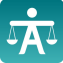 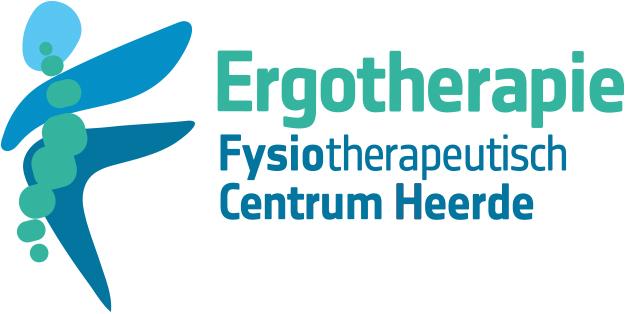 Naam:	__________________________________

Datum:	__________________________________		 Tijd ACTIVITEIT Tijdsduur Ontsp. Licht Gemiddeld Zwaar Punten 